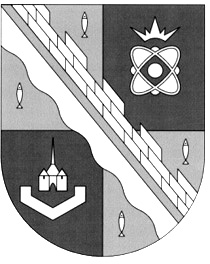 СОВЕТ ДЕПУТАТОВ МУНИЦИПАЛЬНОГО ОБРАЗОВАНИЯСОСНОВОБОРСКИЙ ГОРОДСКОЙ ОКРУГ ЛЕНИНГРАДСКОЙ ОБЛАСТИ(ТРЕТИЙ СОЗЫВ)Р Е Ш Е Н И Еот 07.08.2019 года № 127«О внесении изменения в пункт 3.1.1 «Порядка замены гражданами жилого помещения, занимаемого по договору социального найма, на жилое помещение меньшего размера»В связи с внесением изменений в Устав муниципального образования Сосновоборский городской округ Ленинградской области совет депутатов Сосновоборского городского округаР Е Ш И Л:1. Внести изменение в пункт 3.1.1 «Порядка замены гражданами жилого помещения, занимаемого по договору социального найма, на жилое помещение меньшего размера», утвержденный решением совета депутатов от 19.07.2017 № 120, исключив из текста пункта слово «администрации».3.1.1.Личное заявление нанимателя жилого помещения на имя главы муниципального образования Сосновоборский городской округ Ленинградской области.2. Настоящее решение вступает в силу со дня официального опубликования в городской газете «Маяк» и подлежит применению со дня начала работы вновь избранного состава совета депутатов Сосновоборского городского округа четвертого созыва.3. Решение опубликовать в городской газете «Маяк».Заместитель председателясовета депутатов                                                               Н.П. Сорокин